_______________/____________/____________Assinatura Professor: _______________________________________________1. Identificação:Pesquisa vinculada:	(       )	TCCI	Professor: _____________________________________________________________	(       )	TCCII	Aluno:_________________________________________________________________	(       )	Mestrado	Curso:_________________________________________________________________	(       ) 	Projeto de Ensino	(       )	Outro (especificar): ______________________________2. EPIs:Descrição dos EPIs necessários para a atividade:2. EPIs:Descrição dos EPIs necessários para a atividade:2. EPIs:Descrição dos EPIs necessários para a atividade:Destino final4.1 Sobra dos materiais utilizados na pesquisa (destino) :	(        ) Será recolhido pelo aluno              (          ) Doação para o laboratórioDestino final4.1 Sobra dos materiais utilizados na pesquisa (destino) :	(        ) Será recolhido pelo aluno              (          ) Doação para o laboratório(         ) ______________________________Obs: sobras de materiais que exigem destinação com custo a 4.2 Corpos de prova da pesquisa (destino):Data de liberação para destino final:      ________/_______/_______ o laboratório devem ser recolhidos pelo aluno(        ) Será recolhido pelo aluno              (          ) Doação para o laboratórioData de liberação para destino final:      ________/_______/_______(         ) ______________________________Instituto de Ciências Criativas e Tecnológicas - ICCT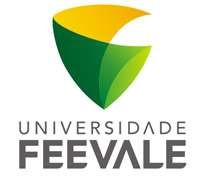 Laboratórios Técnicos da ConstruçãoPLANO DE TRABALHO                                                                                                                                                  REVISÃO 00